                                                                                                                        ПРИЛОЖЕНИЕ                                                                                                              к приказуот 22.01.2021 г. N 49ПОЛОЖЕНИЕО платных услугах,предоставляемых муниципальным бюджетным
учреждениям культуры «Дом культуры села Витязево» муниципального образования город-курорт АнапаОбщие положенияОсновные понятия и определения, используемые в Порядке:Учреждение - муниципальное бюджетное учреждение культуры «Дом культуры села Витязево» муниципального образования город-курорт Анапа;Потребитель - физическое или юридическое лицо, имеющее намерение заказать или приобрести либо заказывающее и приобретающее услуги для себя или несовершеннолетних граждан, законными представителями которых оно является, либо получающее услуги лично;Платная услуга - услуга, оказываемая учреждением на платной основе;Льготы - это предоставление определенному кругу лиц, платной услуги по уменьшенной стоимости;Калькуляция - это определение затрат в стоимостной (денежной) форме на услугу;Перечень работ/услуг - это список услуг, предоставляемый учреждением для удовлетворения потребностей потребителя.Настоящий Порядок предоставления платных услуг разработан в соответствии с действующим законодательством Российской Федерации:Гражданский кодекс Российской Федерации;Бюджетный кодекс Российской Федерации;Налоговый кодекс Российской Федерации;Федеральный закон от 6 октября 2003 г. № 131-ФЗ «Об общих принципах организации местного самоуправления в Российской Федерации»Федеральный закон от 12 января 1996 г. № 7-ФЗ «О некоммерческих организациях»;Федеральный закон от 29 декабря 1994 г. № 78-ФЗ «О библиотечном деле»;Законом Российской Федерации от 7 февраля 1992 г. №2300-1 «О защите прав потребителей»;Законом Российской Федерации от 9 октября 1992 г. №3612-1 «Основы законодательства Российской Федерации о культуре»;Иные федеральные, региональные и местные нормативно-правовые акты.Настоящим Порядком в своей уставной деятельности руководствуется МБУК «ДК с. Витязево» (далее - учреждения) при оказании платных услуг населению.Цель настоящего Порядка:эффективное использование муниципального имущества, закрепленного за учреждениями;расширение перечня и увеличения объемов предоставляемых услуг;привлечение средств в бюджет учреждения из дополнительных источников;обновление и расширение материально-технической базы учреждения;упорядочение процедуры предоставления платных услуг (планирование использование, учет и отчетность доходов).Платная услуга и иная приносящая доход деятельность учреждения являются частью хозяйственной деятельности учреждения и регулируются Бюджетным кодексом Российской Федерации, Налоговым кодексом Российской Федерации, уставом учреждения, а также иными нормативно-правовыми актами, регулирующими деятельность хозяйствующих субъектов.Учреждение обязано обеспечить пользователей услуг бесплатной наглядной, доступной и достоверной информацией:о месте нахождения учреждения;о месте государственной регистрации и режиме работы;о видах услуг, предоставляемых на платной основе;об условиях предоставления платных услуг и ценах на них;о льготах на платные услуги для отдельных категорий населения.Настоящий Порядок обязателен для исполнения учреждениями, осуществляющими платную услугу и иную приносящую доход деятельность.Порядок оказания платных услуг населению и требования, предъявляемые к учреждениямУчреждение оказывает платные услуги в соответствии с Законом Российской Федерации от 7 февраля 1992 г. №2300-1 «О защите прав потребителей» с согласия их получателя. Отказ от предоставления дополнительных платных услуг не может быть причиной уменьшения объема предоставляемых ему основных услуг.Учреждение осуществляет платную услугу и иную приносящую доход деятельность согласно перечню и прейскуранту, утвержденных самостоятельно в установленном порядке.Порядок ведения и оказания платных услугРуководство по оказанию платной услуги и иной приносящей доход деятельности населению осуществляет директор учреждения в установленном порядке:осуществляет административное руководство, контролирует финансовохозяйственную деятельность в сфере оказания платной услуги и иной приносящей доход деятельности, соблюдение финансовой и трудовой дисциплины, соблюдение сохранности собственности, материальных и других ценностей;заключает необходимые для деятельности договоры и соглашения по оказанию предпринимательской и иной приносящей доход деятельности, осуществляет другие финансово-хозяйственные операции;Директор учреждения несет ответственность:за организацию и качество оказываемых платных услуг и иной приносящей доход деятельности населению;- за соблюдение законодательства Российской Федерации по организации и предоставлению отчетности по платным услугам и иной приносящей доход деятельности.На период работы по оказанию платной услуги и иной приносящей доход деятельности могут привлекаться внештатные сотрудники.Услуга предоставляется на основании заявления граждан или заявки (письма) организации, учреждения. Заявления и письма регистрируются в журналах входящей корреспонденции. На заявлении или письме организации ставятся визы согласования или обоснованного отказа, оказывающих платные услуги.В случае предоставления платной услуги по договору заключенном в устной форме (согласно Гражданскому кодексу Российской Федерации устная форма договора предусмотрена в случаях предоставления услуг немедленно) письменным доказательством является входной билет или бланк строгой отчетности об оплате услуг.Услуга предоставляется по предъявлению документа личности и оформляется договором установленного образца, в котором регламентируются условия и сроки их получения, порядок расчета, права, обязанности и ответственность сторон. Документ составляется в двух экземплярах и подписывается обеими сторонами.Учреждение обязано:оказывать услуги в порядке и сроки, определенные заключенным договором:создавать условия для организации и проведения платных услуг;проводить занятия в соответствии с утвержденным расписанием;выдавать Потребителю документ, подтверждающий оплату предоставляемых услуг;контролировать своевременную оплату за оказанные услуги.Потребитель обязан:соблюдать правила внутреннего распорядка, технику безопасности в период проведения занятий;своевременно производить оплату услуг;своевременно уведомить учреждение о наличии уважительной причины (болезни) для переноса сроков выполнения услуг.Потребитель имеет право расторгнуть договор или потребовать полного возмещения убытков, если в установленный договором срок недостатки оказанных услуг не устранены Исполнителем либо имеют существенный характер.Учреждение имеет право:отказать в возврате денежных средств при неоказании или оказании некачественно выполненной платной услуги, если докажет, что это произошло вследствие непреодолимой силы или иных обстоятельств, предусмотренных действующим законодательством Российской Федерации;отказать в возврате денежных средств в связи с необоснованностью претензий Потребителя.Формирование стоимости услугСтоимость, каждой платной услуги, оказываемой учреждением, формируется на основе экономически обоснованной себестоимости услуги, с учетом необходимости уплаты налогов и сборов, затраты на персонал учреждения, необходимые для обеспечения деятельности учреждения в целом, но не потребляемым непосредственно в процессе оказания платной услуги, хозяйственные расходы (накладные затраты), а также с учетом развития материальной базы учреждения, закрепляется в калькуляции.Учреждение самостоятельно устанавливает цены на платные услуги, включая цены на билеты (исключением являются платные мероприятия, проводимые третьими лицами на площадях учреждения).На определенную услугу калькуляция составляется по предельной минимальной и предельной максимальной цене. Определение конкретной конечной цены на такую платную услугу производится директором Учреждения с учетом уникальности самой услуги, ценности объектов, особых условий, сложности выполнения, срочности исполнения услуги. Калькуляция на услугу утверждается директоромПредельная максимальная цена услуги может быть изменена по заявке заказчика в сторону уменьшения в зависимости от объемов и расходов, непосредственно связанных с оказанием услуги, но не может быть ниже предельной минимальной цены. В таких случаях составляется индивидуальная калькуляция.Стоимость услуг подлежит перерасчету при условии изменений калькуляции, относящейся к прямому и/или косвенному регулированию услуги, но не чаще двух раз в календарный год.С целью обеспечения, установленного законодательством, права отдельных категорий граждан на льготное посещение платных мероприятий, организуемых учреждением, установлением механизма учета категорий граждан, посещающих учреждение на льготных основаниях, эффективное планирование расходов и доходов учреждения, а также с целью установления контроля за исполнением показателей качества муниципального задания, при проведении платных мероприятий учреждение с учетом его финансового, материально-технического и организационной возможностей вправе устанавливать льготы для отдельных категорий граждан, определенных законодательством.Директор учреждения издает приказ, в котором указываются: - категории граждан, которым предоставляется льгота в учреждении; - виды, формы и размеры предоставленной льготы; - условия и время предоставления льготы, в том числе перечень документов, при предъявлении которых предоставляется льгота; - перечень платных мероприятий, при посещении которых предоставляется льгота.Приказ директора учреждения о предоставляемых льготах должен быть размещен в доступных для посетителей зонах здания учреждения.Информацию о порядке посещения на льготных условиях организуемых платных мероприятий учреждения также доводят до сведения населения через средства массовой информации, официальные сайты в информационнотелекоммуникационной сети «Интернет».Оплата и расходование средств от оказания платных услуг.Пожертвование и дарениеОплата за платные услуги и иную приносящую доход деятельность производится в безналичном порядке.Безналичные расчеты производятся через банковские учреждения и (или) отделения почтовой связи на лицевой счет учреждения по учету средств, полученных от предпринимательский и иной приносящей доход деятельности.Учреждение обязано осуществлять наличные денежные расчеты за предоставленные платные услуги с применением контрольно-кассовых машин либо с применением квитанций установленной формы.При взаиморасчетах с организациями, предприятиями и учреждениями стоимость оказанных услуг подтверждается счетом-фактурой.Учреждение вправе по своему усмотрению расходовать средства, полученные от платных услуг и иной приносящей доход деятельности за исключением: создание других организаций, покупка ценных бумаг и их размещение на депозиты в кредитные организации.Учреждение принимающее пожертвование, дар, ведёт обособленный учет всех операций по использованию пожертвованного имущества или средств в МКУ «Централизованная бухгалтерия учреждений культуры муниципального образования город-курорт Анапа».6.Заключительные положения6.1. Директор учреждения за нарушение настоящего Порядка, а также неосуществление должного контроля за порядком оказания и качеством оказываемых платных услуг и иной приносящей доход деятельности, может быть привлечен к дисциплинарной и административной ответственности в соответствии с действующим законодательством Российской Федерации.6.2. Директор учреждения обязан разработать и утвердить Положение о порядке и условиях предоставления платных услуг учреждением, определить перечень предоставляемых учреждением платных услуг, порядок предоставления льгот на оказываемые платные услуги.6.3. Управление культуры администрации муниципального образования город-курорт Анапа вправе приостановить деятельность учреждения по оказанию платных услуг, если эта деятельность осуществляется в ущерб основной деятельности учреждения.6.4. Претензии и споры, возникающие между потребителем услуг и исполнителем, разрешаются по соглашению сторон или в судебном порядке в соответствии с действующим законодательством.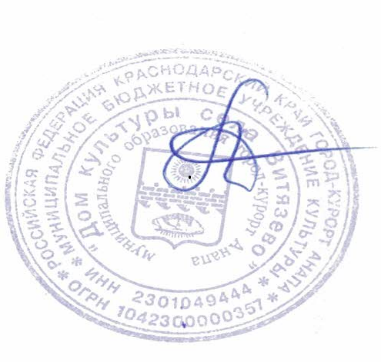 Директор МБУК «ДК с. Витязево»                                                М.Ю. Петракова